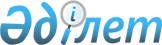 Об открытии Посольства Республики Казахстан в Республике ПольшаУказ Президента Республики Казахстан от 4 октября 2000 года N 451

      В целях укрепления дипломатических отношений Республики Казахстан с Республикой Польша постановляю: 

      1. Открыть Посольство Республики Казахстан в городе Варшава. 

      2. Установить должностной инвалютный оклад Посла Республики Казахстан в Республике Польша, приравненный к должностному окладу Посла Республики Казахстан в Венгерской Республике.     3. Правительству Республики Казахстан определить штатное расписание и смету расходов Посольства Республики Казахстан в Республике Польша.     4. Настоящий Указ вступает в силу со дня подписания.     Президент  Республики Казахстан   (Специалисты: Умбетова А.М.,              Склярова И.В.)     
					© 2012. РГП на ПХВ «Институт законодательства и правовой информации Республики Казахстан» Министерства юстиции Республики Казахстан
				